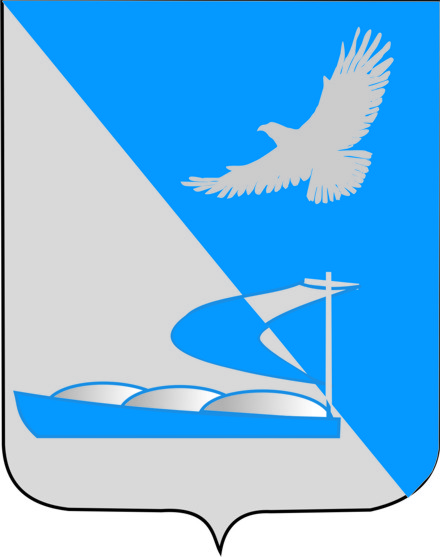 Совет муниципального образования«Ахтубинский район»Р Е Ш Е Н И Е05.09.2019                                                                                                    № 581               Об утверждении порядка подготовки, утверждения местных нормативов градостроительного проектирования МО «Ахтубинский район» и внесения изменений в них           На основании Градостроительного кодекса Российской Федерации, Федерального закона от 06.10.2003 № 131-ФЗ «Об общих принципах организации местного самоуправления в Российской Федерации»,  Устава муниципального образования «Ахтубинский район», Совет муниципального образования «Ахтубинский район»       РЕШИЛ:Утвердить порядок подготовки, утверждения местных нормативов градостроительного проектирования МО «Ахтубинский район» и внесения изменений в них.Настоящее решение опубликовать в газете «Ахтубинская правда», разместить на официальном сайте Администрации МО «Ахтубинский район» и на официальном сайте Совета МО «Ахтубинский район».Решение вступает с момента его подписания.Председатель Совета 									С. Н. Новак Утверждено
решением
Совета МО «Ахтубинский район»
от 05.09.2019 №  581ПОРЯДОКПОДГОТОВКИ, УТВЕРЖДЕНИЯ МЕСТНЫХ НОРМАТИВОВГРАДОСТРОИТЕЛЬНОГО ПРОЕКТИРОВАНИЯ МО «АХТУБИНСКИЙ РАЙОН»И ВНЕСЕНИЯ ИЗМЕНЕНИЙ В НИХI. Общие положения1. Настоящий Порядок подготовки, утверждения местных нормативов градостроительного проектирования МО «Ахтубинский район» и внесения изменений в них (далее - Порядок) разработан в соответствии с Градостроительным кодексом Российской Федерации, Федеральным законом от 06.10.2003 N 131-ФЗ "Об общих принципах организации местного самоуправления в Российской Федерации", Постановлением Правительства Астраханской области от 21.03.2018 N 109-П (ред. от 06.03.2019) "О региональных нормативах градостроительного проектирования Астраханской области", Уставом МО «Ахтубинский район» и определяет состав, порядок подготовки, утверждения местных нормативов градостроительного проектирования сельских поселений и внесения изменений в них.2. Утверждение местных нормативов градостроительного проектирования МО «Ахтубинский район» и внесения изменений в них осуществляется Советом МО «Ахтубинский район».3. Местные нормативы градостроительного проектирования МО «Ахтубинский район» разрабатываются с целью установления расчетных показателей минимально допустимого уровня обеспеченности объектами местного значения МО «Ахтубинский район», относящимися к областям, указанным в пункте 1 части 5 статьи 23 Градостроительного кодекса Российской Федерации, объектами благоустройства территории, иными объектами местного значения населения МО «Ахтубинский район» и расчетных показателей максимально допустимого уровня территориальной доступности таких объектов для населения МО «Ахтубинский район».Местные нормативы градостроительного проектирования МО «Ахтубинский район» разрабатываются с учетом исторических, социально-экономических, территориальных, природно-климатических, геологических и иных особенностей МО «Ахтубинский район», необходимости сохранения и дальнейшего повышения достигнутого в муниципальном образовании «Ахтубинский район» уровня обеспечения благоприятных условий жизнедеятельности человека.Расчетные показатели минимально допустимого уровня обеспеченности объектами местного значения для населения МО «Ахтубинский район», устанавливаемые местными нормативами градостроительного проектирования МО «Ахтубинский район», не могут быть ниже предельных значений расчетных показателей минимально допустимого уровня обеспеченности такими объектами, установленных региональными нормативами градостроительного проектирования.Расчетные показатели максимально допустимого уровня территориальной доступности объектов местного значения для населения МО «Ахтубинский район», устанавливаемые местными нормативами градостроительного проектирования МО «Ахтубинский район», не могут превышать предельные значения расчетных показателей максимально допустимого уровня территориальной доступности таких объектов, установленных региональными нормативами градостроительного проектирования.4. Подготовка местных нормативов градостроительного проектирования МО «Ахтубинский район» осуществляется с учетом:1) социально-демографического состава и плотности населения МО «Ахтубинский район»;2) планов и программ комплексного социально-экономического развития МО «Ахтубинский район»;3) предложений органов местного самоуправления МО «Ахтубинский район» и заинтересованных лиц.5. Местные нормативы градостроительного проектирования МО «Ахтубинский район» включают в себя:1) основную часть (расчетные показатели минимально допустимого уровня обеспеченности объектами местного значения населения МО «Ахтубинский район» и расчетные показатели максимально допустимого уровня территориальной доступности таких объектов для населения  МО «Ахтубинский район»);2) материалы по обоснованию расчетных показателей, содержащихся в основной части нормативов градостроительного проектирования МО «Ахтубинский район»;3) правила и область применения расчетных показателей, содержащихся в основной части нормативов градостроительного проектирования МО «Ахтубинский район».II. Порядок подготовки и утверждения местныхнормативов градостроительного проектирования МО «Ахтубинский район»6. Подготовку проекта местных нормативов градостроительного проектирования МО «Ахтубинский район» и проекта внесения изменений в них, направление указанных проектов в Совет МО «Ахтубинский район» для их утверждения осуществляет администрация МО «Ахтубинский район».Администрация МО «Ахтубинский район» обеспечивает размещение проекта местных нормативов градостроительного проектирования на официальном сайте администрации МО «Ахтубинский район» в информационно-телекоммуникационной сети "Интернет" (далее - размещение на официальном сайте) и его опубликование в порядке, установленном для официального опубликования муниципальных правовых актов, иной официальной информации, не менее чем за два месяца до их утверждения.Органы местного самоуправления МО «Ахтубинский район» и заинтересованные лица вправе обращаться в администрацию МО «Ахтубинский район» с замечаниями и предложениями по проекту местных нормативов градостроительного проектирования МО «Ахтубинский район».Организацию разработки проекта местных нормативов градостроительного проектирования осуществляет отдел архитектуры и строительства администрации МО «Ахтубинский район» (далее - отдел).Отдел в течение двух месяцев со дня размещения на официальном сайте и опубликования проекта местных нормативов градостроительного проектирования МО «Ахтубинский район»:1) рассматривает поступившие замечания и предложения от органов местного самоуправления МО «Ахтубинский район» и заинтересованных лиц по проекту местных нормативов градостроительного проектирования МО «Ахтубинский район»;2) в случае обоснованности, целесообразности и соответствия требованиям действующего законодательства Российской Федерации о градостроительной деятельности, правовых актов Астраханской области, МО «Ахтубинский район», вносит изменения и дополнения в проект местных нормативов градостроительного проектирования на основании поступивших предложений и замечаний;3) подготавливает проект решения Совета МО «Ахтубинский район» об утверждении местных нормативов градостроительного проектирования МО «Ахтубинский район» и направляет проект такого решения за подписью главы администрации МО «Ахтубинский район» в Совет МО «Ахтубинский район» в соответствии с установленным порядком внесения проектов муниципальных правовых актов в Совет МО «Ахтубинский район».7. Решение об утверждении местных нормативов градостроительного проектирования МО «Ахтубинский район» принимается Советом МО «Ахтубинский район» в форме решения Совета МО «Ахтубинский район».Утвержденные местные нормативы градостроительного проектирования МО «Ахтубинский район» подлежат опубликованию в порядке, установленном для официального опубликования муниципальных правовых актов МО «Ахтубинский район», иной официальной информации, размещаются на официальном сайте администрации МО «Ахтубинский район» в информационно-телекоммуникационной сети "Интернет", а также в срок, не превышающий пяти дней со дня их утверждения, размещаются в федеральной государственной информационной системе территориального планирования.8. Внесение изменений в местные нормативы градостроительного проектирования    МО «Ахтубинский район» осуществляется согласно пунктам 6, 7 настоящего Порядка.Внесение изменений в местные нормативы градостроительного проектирования МО «Ахтубинский район» осуществляется по мере необходимости при внесении изменений в действующие нормативные правовые акты Российской Федерации, Астраханской области, на основании которых разрабатываются местные нормативы градостроительного проектирования, но не менее 1 раза в 3 года.9. По вопросам, не рассматриваемым в местных нормативах градостроительного проектирования МО «Ахтубинский район», следует руководствоваться действующим федеральным законодательством Российской Федерации, региональными нормативами градостроительного проектирования, иными нормативно-техническими документами и стандартами Российской Федерации в области градостроительства.При отмене и (или) изменении нормативных правовых актов Российской Федерации, Астраханской области, на основании которых разрабатываются местные нормативы градостроительного проектирования МО «Ахтубинский район», следует руководствоваться нормативными правовыми актами, вводимыми взамен отмененных и (или) измененных.Верно: